    Teaching Science through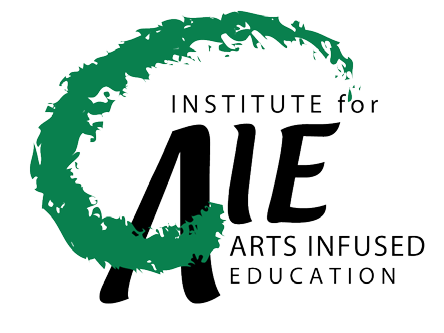        Diagrams: PhysiologyPresented here is the work of two eighth graders from two different times I taught the unit. The unit, on physiology, began with teacher instruction and engagement with students in discussion on each of the body’s systems. Following the lesson and discussion on each system, students drew each system in colorful diagrams, some through copying from medical illustrations, some through teacher direction, and some self-directed. They were carefully and accurately drawn and employed different media: different colors of paper, colored pencil, crayon, ink, cut-outs. The entire unit can take up to four weeks.Physiology: Narendra’s BookNarendra’s book includes some excellent drawings in colored pencil on various types of paper.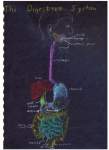 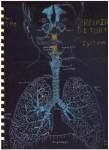 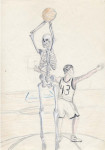 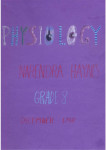 Cover			The Skeleton		The Respiratory System	The Digestive System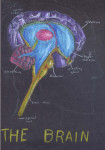 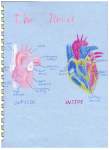 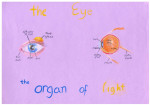 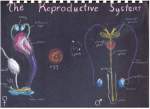 The Heart	          The Brain	     The Eye: The Organ of Light	 The Reproductive Systems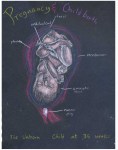 Pregnancy and Childbirth: The FetusPhysiology: Alexander’s BookAlexander’s book shows a little of my rethinking of the unit, to which I added a student self-portrait and the use of elaborate cut-outs. Labor intensive–but worth it!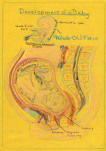 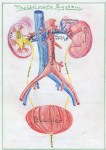 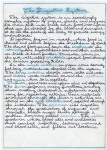 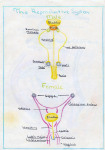 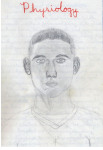 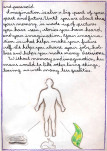 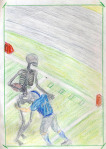 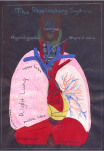 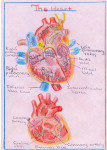 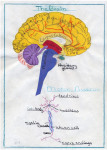 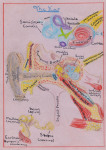 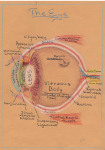 